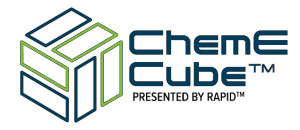 16.0 Management of Change FormPerson requesting change:                                                       Date:  	Summary /Description of Change:Reason for Change:Signature of Requestor:                                                            Date:_ 	APPROVALEnsure that the EDP documentation has been revised and the implication of the change to safety has been reviewed and approved by the supervising faculty.Signature of Advisor:                                                              Date: 	Signature of Team Member:                                                  Date: 	Signature of Team Member:                                                  Date: 	Signature of Team Member:                                                  Date: 	Signature of Team Member:                                                  Date: 	Signature of Team Member:                                                  Date: 	Ver 1, January 5, 2021                                                       16